     PELIOIKEUSILMOITUS 2016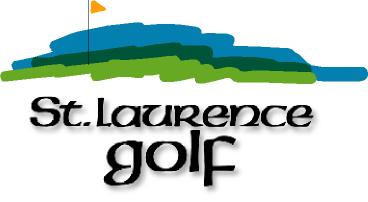 OSAKE JA OSAKKEENOMISTAJAN TIEDOTPELIOIKEUDEN KÄYTTÖKäytän itse omistamaani pelioikeutta nimettynä pelioikeutena (siirry kohtaan 4)Käytän pelioikeuden 25 kpl pelilippuina ollen lippujen nimetty omistaja ja samalla avainasiakas (siirry kohtaan 4)Perheenjäsen (avo/aviopuoliso, isä, äiti, lapset/lapsenlapset) käyttää omistamaani pelioikeutta kaudella 2016 (siirry kohtaan 3)Yrityksen omistaja tai työntekijä käyttää yrityksemme omistamaa pelioikeutta kaudella 2016 (siirry kohtaan 3)Luovutan pelioikeuteni nimettynä pelioikeutena yksityiselle vuokraajalle kaudeksi 2016 (siirry kohtaan 3)(HUOM, vuokrapelaajalla ei ole pelilippu mahdollisuutta)PELIOIKEUDEN KÄYTTÄJÄN TIEDOT (muut kuin osakas itse)ALLEKIRJOITUSSt. Laurence Golf					Puh. (019) 357 821Kaivurinkatu 133, 08200 Lohja				caddie.master@stlg.fi					www.stlg.fi	Omistajan nimiOsakkeen numeroJäsen/asiakasnumeroKotiseura (jos ei StLG) jaseuran jäsennumeroLähiosoitePostinumeroPostitoimipaikkaPostitoimipaikkaPuh./GSMSähköpostiosoiteSähköpostiosoiteSähköpostiosoiteNimi (pelioikeus voidaan nimetä vain yhdelle henkilölle)Nimi (pelioikeus voidaan nimetä vain yhdelle henkilölle)Nimi (pelioikeus voidaan nimetä vain yhdelle henkilölle)Nimi (pelioikeus voidaan nimetä vain yhdelle henkilölle)SyntymäaikaLähiosoiteLähiosoitePostinumeroPostitoimipaikkaPostitoimipaikkaPuh./ GSMPuh./ GSMSähköpostiSähköpostiSähköpostiStLG:n jäsennumero (jos on)Kotiseura (jos ei StLG) ja seuran jäsennumeroKotiseura (jos ei StLG) ja seuran jäsennumeroKotiseura (jos ei StLG) ja seuran jäsennumeroHCPPelioikeuden käyttäjä on          	Perheenjäsen	Yksityinen vuokraajaPelioikeuden käyttäjä on          	Perheenjäsen	Yksityinen vuokraajaPelioikeuden käyttäjä on          	Perheenjäsen	Yksityinen vuokraajaPelioikeuden käyttäjä on          	Perheenjäsen	Yksityinen vuokraajaPelioikeuden käyttäjä on          	Perheenjäsen	Yksityinen vuokraajaPelioikeus käytetään                                 Nimettynä pelioikeutena                                               25 pelilippua  (vain perheenjäsenet)                Pelioikeus käytetään                                 Nimettynä pelioikeutena                                               25 pelilippua  (vain perheenjäsenet)                Pelioikeus käytetään                                 Nimettynä pelioikeutena                                               25 pelilippua  (vain perheenjäsenet)                Pelioikeus käytetään                                 Nimettynä pelioikeutena                                               25 pelilippua  (vain perheenjäsenet)                Pelioikeus käytetään                                 Nimettynä pelioikeutena                                               25 pelilippua  (vain perheenjäsenet)                Tällä ilmoituksella hyväksyn sen, että omistamani osakkeen pelioikeutta käyttää ainoastaan ilmoittamani henkilö, eikä pelioikeutta voi vaihtaa kesken kauden mikäli pelioikeus on otettu käyttöön.Paikka ja aikaOsakkeen omistajan allekirjoitus ja nimenselvennys